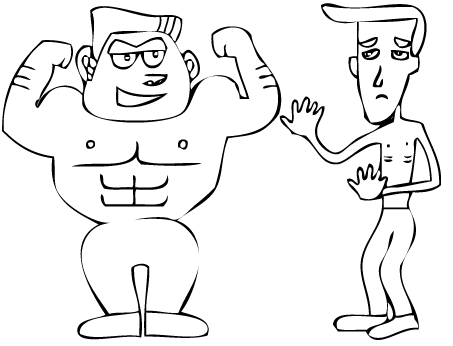 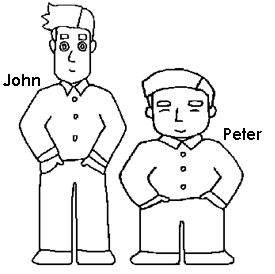 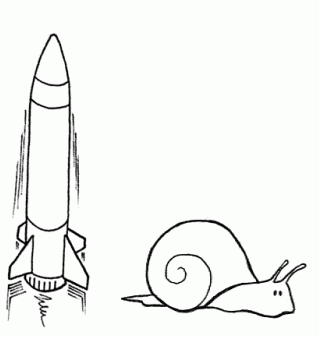 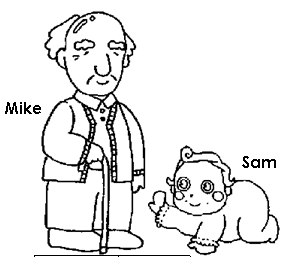 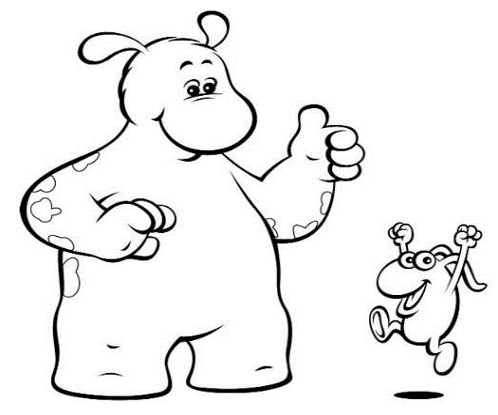 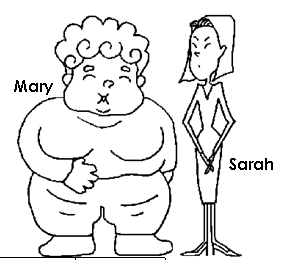 COLOR-CUT-STICK AND TRACEYukarıdaki resimleri önce boyayalım, sonra kesip, deftere yapıştıralım ve İngilizcelerini altına yapıştıralım. Üzerinden geçelim.Fast-slow    old-young   heavy-thinBig-small   strong-weak   tall- short       